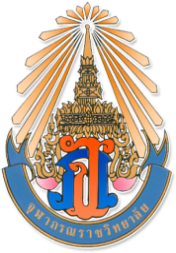 แผนการจัดการเรียนรู้และการประเมินผลการเรียนรู้ฉบับย่อสาขาวิชา  คณิตศาสตร์รายวิชา	  ค30203 สถิติเบื้องต้น 				1.5 หน่วยกิต	    		    3 คาบ/สัปดาห์ชั้นมัธยมศึกษาปีที่ 5 					ภาคเรียนที่ 2  		           ปีการศึกษา 2558อาจารย์ผู้สอน ………………………………………………………………..1. คำอธิบายรายวิชา	ศึกษาเกี่ยวกับแนวคิดพื้นฐานทางสถิติ  การเก็บรวบรวมข้อมูล  การนำเสนอข้อมูล  การวัดค่ากลางของข้อมูล  การวัดตำแหน่งที่ของข้อมูล  การวัดการกระจายของข้อมูล  การแจกแจงปกติ  การประมาณค่าและการทดสอบสมมติฐาน การถดถอยเชิงเส้นอย่างง่ายและสหสัมพันธ์อย่างง่าย และอนุกรมเวลา  เพื่อพัฒนาทักษะ/กระบวนการในการคิดคำนวณ การแก้ปัญหา  การให้เหตุผล  การสื่อความหมายทางคณิตศาสตร์และนำประสบการณ์ด้านความรู้ ความคิด ทักษะกระบวนการที่ได้ไปใช้ในการเรียนรู้สิ่งต่าง ๆ และใช้ในชีวิตประจำวันอย่างสร้างสรรค์ รวมทั้งเห็นคุณค่าและมีเจตคติที่ดีต่อคณิตศาสตร์ สามารถทำงานอย่างเป็นระบบระเบียบ มีความรอบคอบ มีความรับผิดชอบ มีวิจารณญาณ  และมีความเชื่อมั่นในตนเอง โดยจัดประสบการณ์หรือสร้างสถานการณ์ในชีวิตประจำวันที่ใกล้ตัวให้ผู้เรียนได้ศึกษาค้นคว้าโดยการปฏิบัติจริง ทดลอง สรุป รายงาน2.  ผลการเรียนรู้1. เข้าใจกระบวนการพื้นฐานทางสถิติ2. วิเคราะห์ข้อมูลเบื้องต้นโดยใช้ค่ากลาง การวัดตำแหน่งที่และการวัดการกระจายของข้อมูล3. นำความรู้เรื่องการแจกแจงปกติไปใช้แก้ปัญหาได้4. นำความรู้ทางสถิติไปใช้ในงานวิจัยขั้นพื้นฐาน และในชีวิตประจำวัน5. สามารถบอกระดับการเปลี่ยนแปลงของตัวแปรที่เราสนใจ ณ เวลาต่าง ๆ กันได้3.  กำหนดการสอนและจุดประสงค์การเรียนรู้4.  แผนการประเมินผลการเรียนรู้และมอบหมายงาน	การเรียนการสอนรายวิชา ค30203 สถิติเบื้องต้น ประจำภาคเรียนที่ 2 ปีการศึกษา 2558  มีแผนการประเมินผลการเรียนรู้ดังนี้  ประเมินจากงานหรือการบ้านที่ได้รับมอบหมาย				10 คะแนน  ประเมินจากการสังเกตพฤติกรรมการเรียนของนักเรียน : จิตพิสัย		10 คะแนน  การประเมินผลการประเมินจากการสอบย่อย 2 ครั้ง				25 คะแนน(สอบย่อยครั้งที่ 1: 10 คะแนน และสอบย่อยครั้งที่ 2:15 คะแนน)    4.3.2  ประเมินจากการสอบกลางภาคเรียน				25 คะแนน    4.3.3  ประเมินจากการสอบปลายภาคเรียน				30 คะแนนรวม              100 คะแนนรายละเอียดการประเมินผลแต่ละหัวข้อเป็นดังนี้4.1 การประเมินจากงานหรือการบ้านที่มอบหมาย (10 คะแนน)4.2 การประเมินจากการสังเกตพฤติกรรมการเรียนของนักเรียน (10 คะแนน)     กำหนดหัวข้อการประเมินดังนี้4.3 การประเมินผล4.3.1  การประเมินจากการสอบย่อย	- กำหนดการสอบย่อยครั้งที่ 1  สัปดาห์ที่ 8  ...............................	เวลาที่ใช้สอบ 60 นาที 10 คะแนน 	- กำหนดการสอบย่อยครั้งที่ 2  สัปดาห์ที่ 16 ..............................	เวลาที่ใช้สอบ 90 นาที 15 คะแนนเนื้อหาที่สอบ ลักษณะข้อสอบ จำนวนข้อสอบของการสอบย่อยแต่ละครั้งมีรายละเอียดดังตาราง   4.3.2  การประเมินจากการสอบกลางภาคเรียน  25 คะแนน
	กำหนดสอบกลางภาคเรียนระหว่างวันที่ …………………………….. เวลาที่ใช้สอบ 120 นาทีหัวข้อ/เนื้อหา และลักษณะข้อสอบมีรายละเอียดดังตาราง4.3.3  การประเมินจากการสอบปลายภาคเรียน  30 คะแนน	กำหนดสอบปลายภาคเรียนระหว่างวันที่ …………………………… เวลาที่ใช้สอบ 120 นาทีหัวข้อ/ เนื้อหา และลักษณะข้อสอบมีรายละเอียดดังตารางคณะกรรมการดำเนินงานนางวรรณภา	มานักฆ้อง	โรงเรียนจุฬาภรณราชวิทยาลัย พิษณุโลก	ประธานกรรมการนางสาวจันทนา	เปรมฤดีปรีชาชาญ	โรงเรียนจุฬาภรณราชวิทยาลัย ชลบุรี	รองประธานกรรมการนางสาวรฐา	ยอดน้ำคำ	โรงเรียนจุฬาภรณราชวิทยาลัย บุรีรัมย์	กรรมการนางสาวดาวเรือง	บุตรทรัพย์	โรงเรียนจุฬาภรณราชวิทยาลัย ปทุมธานี	กรรมการนางสาวพัดชา	บุตรดีวงศ์	โรงเรียนจุฬาภรณราชวิทยาลัย มุกดาหาร	กรรมการนายศุภนัส	นงค์นวล	โรงเรียนจุฬาภรณราชวิทยาลัย นครศรีธรรมราช	กรรมการนางสาวนงลักษณ์	อัตถกาญจน์	โรงเรียนจุฬาภรณราชวิทยาลัย ตรัง	กรรมการนางสาวมณธิชา	คล้ายแก้ว	โรงเรียนจุฬาภรณราชวิทยาลัย ลพบุรี	กรรมการและเลขานุการศ.ดร. ณรงค์	ปั้นนิ่ม		ผู้ทรงคุณวุฒิสัปดาห์ที่(วัน เดือน ปี)คาบที่หัวข้อจุดประสงค์การเรียนรู้วิธีการสอน/กิจกรรมสื่อการสอน/แหล่งเรียนรู้1ว ด ป1-3แนวคิดพื้นฐานทางสถิติ  
- ตัวอย่างของกรณีหรือปัญหาที่ต้องใช้สถิติ - ความหมายของสถิติ - ประเภทของสถิติ - สถิติกับการตัดสินใจและวางแผนการเก็บรวบรวมข้อมูล- ประเภทของข้อมูล- วิธีการเก็บรวบรวมข้อมูล บอกความหมายของสถิติได้ยกตัวอย่างสถิติกับการตัดสินใจและวางแผน ในชีวิตประจำวันได้แบบแบ่งกลุ่มทำงาน/ผู้สอนมอบหมายให้ผู้เรียนทำงานร่วมกันเป็นกลุ่ม - เอกสารประกอบการสอน- ค้นคว้าจากอินเตอร์เน็ต 2ว ด ป4-6การนำเสนอข้อมูล - การแจกแจงความถี่แบบตาราง      - การแจกแจงความถี่สะสม     - การแจกแจงความถี่สัมพัทธ์     - การแจกแจงความถี่สะสมสัมพัทธ์- การแจกแจงความถี่โดยใช้แผนภูมิหรือกราฟ     - ฮิสโทแกรม      - รูปหลายเหลี่ยมของความถี่     - โค้งความถี่      - โค้งความถี่สะสม      - แผนภาพต้น-ใบ นำเสนอข้อมูลโดยใช้การแจกแจงความถี่แบบตารางได้ แจกแจงความถี่โดยใช้ฮิสโทแกรมได้ แจกแจงความถี่ของข้อมูลโดยใช้แผนภาพต้น-ใบได้แบบอภิปราย/ผู้สอนกำหนดสถานการณ์ให้ผู้เรียนแลกเปลี่ยนความคิดเห็นซึ่งกันและกัน - เอกสารประกอบการสอน- ค้นคว้าจากอินเตอร์เน็ต 3ว ด ป7-9การวัดค่ากลางของข้อมูล- ค่าเฉลี่ย      - ค่าเฉลี่ยเลขคณิต      - ค่าเฉลี่ยเลขคณิตแบบถ่วงน้ำหนัก      - ค่าเฉลี่ยเลขคณิตรวม      - ค่าเฉลี่ยเลขคณิตของข้อมูลที่แจกแจงความถี่แล้ววิเคราะห์ข้อมูลเบื้องต้นโดยใช้ค่าเฉลี่ยเลขคณิตได้แบบนิรนัย/ผู้สอนบอกกฎเกณฑ์หรือหลักการแล้วพิสูจน์ตรวจสอบ - เอกสารประกอบการสอน- สื่อ MS PowerPoint - โปรแกรมทางสถิติ R, FALCOM และ/หรือ SPSS  4ว ด ป10-12การวัดค่ากลางของข้อมูล (ต่อ)- ค่าเฉลี่ย (ต่อ)       - ค่าเฉลี่ยเรขาคณิต     - ค่าเฉลี่ยฮาร์โมนิค- มัธยฐาน - ฐานนิยม- หลักเกณฑ์ที่สำคัญสำหรับการใช้ค่ากลางชนิดต่าง ๆวิเคราะห์ข้อมูลเบื้องต้นโดยใช้ค่าเฉลี่ยเรขาคณิตได้วิเคราะห์ข้อมูลเบื้องต้นโดยใช้ค่าเฉลี่ย ฮาร์โมนิคได้วิเคราะห์ข้อมูลเบื้องต้นโดยใช้มัธยฐาน และฐานนิยมได้เลือกใช้ค่ากลางที่เหมาะสมกับข้อมูลที่กำหนดให้และวัตถุประสงค์ ที่ต้องการได้แบบนิรนัย/ผู้สอนบอกกฎเกณฑ์หรือหลักการแล้วพิสูจน์ตรวจสอบ - เอกสารประกอบการสอน- สื่อ MS PowerPoint - โปรแกรมทางสถิติ
  R, FALCOM และ/หรือ SPSS  5ว ด ป13-15การวัดตำแหน่งที่ของข้อมูล- ควอร์ไทล์  - เดไซล์- เปอร์เซ็นไทล์  - แผนภาพกล่อง หาตำแหน่งที่ของข้อมูลโดยใช้เดไซล์ ควอร์ไทล์ และเปอร์เซ็นไทล์ได้ นำข้อมูลที่มีมานำเสนอโดยแผนภาพกล่องได้แบบสาธิต/ผู้สอนสาธิตกระบวนการจบ แล้วผู้เรียนทำตามกระบวนการที่สาธิต - เอกสารประกอบการสอน- สื่อ MS PowerPoint - โปรแกรมทางสถิติ  R, ALCOM และ/หรือ SPSS  6-7ว ด ป16-21การวัดการกระจายของข้อมูล - การวัดการกระจายสัมบูรณ์      - พิสัย       - ส่วนเบี่ยงเบนควอร์ไทล์      - ส่วนเบี่ยงเบนเฉลี่ย   วัดการกระจายของข้อมูลโดยใช้พิสัย  ส่วนเบี่ยงเบนควอร์ไทล์และส่วนเบี่ยงเบนเฉลี่ยได้แบบปฏิบัติการ/ผู้สอนเปิดโอกาสให้ผู้เรียน เรียนรู้จากสภาพจริง ได้ลงมือปฏิบัติด้วยตนเอง - เอกสารประกอบการสอน- สื่อ MS PowerPoint -โปรแกรมทางสถิติ
 R, FALCOM และ/หรือ SPSS  6-7ว ด ป16-21สอบย่อยครั้งที่ 1สอบย่อยครั้งที่ 1สอบย่อยครั้งที่ 1สอบย่อยครั้งที่ 18ว ด ป22-24- การวัดการกระจายสัมบูรณ์ (ต่อ)      - ส่วนเบี่ยงเบนมาตรฐาน        - สมบัติที่สำคัญของส่วนเบี่ยงเบนมาตรฐาน วัดการกระจายของข้อมูลโดยใช้ส่วนเบี่ยงเบนมาตรฐานได้ นำสมบัติที่สำคัญของส่วนเบี่ยงเบนมาตรฐานไปใช้ได้แบบปฏิบัติการ/ผู้สอนเปิดโอกาสให้ผู้เรียน เรียนรู้จากสภาพจริง ได้ลงมือปฏิบัติด้วยตนเอง - เอกสารประกอบการสอน- สื่อ MS PowerPoint - โปรแกรมทางสถิติ R, FALCOM และ/หรือ SPSS 9ว ด ป25-27- การวัดการกระจายสัมพัทธ์       - สัมประสิทธิ์พิสัย       - สัมประสิทธิ์ส่วนเบี่ยงเบนควอร์ไทล์       - สัมประสิทธิ์ส่วนเบี่ยงเบนเฉลี่ย       - สัมประสิทธิ์การแปรผัน เปรียบเทียบการกระจายข้อมูลตั้งแต่สองชุดขึ้นไป โดยใช้การวัดการกระจายสัมพัทธ์ได้  แบบปฏิบัติการ/ผู้สอนเปิดโอกาสให้ผู้เรียน เรียนรู้จากสภาพจริง ได้ลงมือปฏิบัติด้วยตนเอง - เอกสารประกอบการสอน- สื่อ MS PowerPoint - โปรแกรมทางสถิติ R, FALCOM และ/หรือ SPSS  10ว ด ป28-30สอบกลางภาคเรียนสอบกลางภาคเรียนสอบกลางภาคเรียนสอบกลางภาคเรียน11ว ด ป31-33การแจกแจงปกติ - ค่ามาตรฐาน - การแจกแจงปกติ และเส้นโค้งปกติ- พื้นที่ใต้เส้นโค้งปกติ  ใช้ค่ามาตรฐานในการเปรียบเทียบข้อมูลได้ บอกลักษณะ และสมบัติของเส้นโค้งปกติได้แบบสาธิต/ผู้สอนสาธิตกระบวนการจบ แล้วผู้เรียนทำตามกระบวนการที่สาธิต - เอกสารประกอบการสอน- สื่อ MS PowerPoint 12ว ด ป34-36- การแจกแจงปกติมาตรฐาน  คำนวณหาพื้นที่ใต้เส้นโค้งปกติเมื่อกำหนดตารางมาให้ได้แบบสาธิต/ผู้สอนสาธิตกระบวนการจบ แล้วผู้เรียนทำตามกระบวนการที่สาธิต - เอกสารประกอบการสอน- สื่อ MS PowerPoint 13ว ด ป37-39การประมาณค่าและการทดสอบสมมติฐาน - การประมาณค่า     - การประมาณค่าแบบจุด     - การประมาณค่าแบบช่วง       (ค่าเฉลี่ยและค่าสัดส่วน       ประชากร 1 กลุ่ม) สามารถประมาณค่า พารามิเตอร์จากค่าสถิติที่กำหนดให้ได้แบบนิรนัย/ผู้สอนบอกกฎเกณฑ์หรือหลักการแล้วพิสูจน์ตรวจสอบ - เอกสารประกอบการสอน- สื่อ MS PowerPoint - โปรแกรมทางสถิติ R, FALCOM และ/หรือ SPSS  14ว ด ป40-42- การทดสอบสมมติฐาน    (การอนุมานเชิงสถิติสำหรับประชากรเดียว)       - การทดสอบค่าเฉลี่ยของประชากร     - การทดสอบค่าสัดส่วนของประชากร สามารถอนุมานเชิงสถิติสำหรับประชากรเดียวได้แบบนิรนัย/ผู้สอนบอกกฎเกณฑ์หรือหลักการแล้วพิสูจน์ตรวจสอบ - เอกสารประกอบการสอน- สื่อ MS PowerPoint - โปรแกรมทางสถิติ R, FALCOM และ/หรือ SPSS  15ว ด ป43-45- การทดสอบสมมติฐาน (ต่อ)     (การอนุมานเชิงสถิติสำหรับสองประชากรที่เป็นอิสระ)     - การทดสอบค่าผลต่างค่าเฉลี่ยและสัดส่วนของประชากร 2 กลุ่ม สามารถอนุมานเชิงสถิติสำหรับสองประชากรที่เป็นอิสระได้แบบนิรนัย/ผู้สอนบอกกฎเกณฑ์หรือหลักการแล้วพิสูจน์ตรวจสอบ - เอกสารประกอบการสอน- สื่อ MS PowerPoint - โปรแกรมทางสถิติ R, FALCOM และ/หรือ SPSS  16ว ด ป46-48- การทดสอบสมมติฐาน (ต่อ) (ไม่ออกสอบ)    (การอนุมานเชิงสถิติสำหรับสองประชากรที่มีความสัมพันธ์กัน)     - การทดสอบค่าผลต่างค่าเฉลี่ยและสัดส่วนของประชากร 2 กลุ่ม สามารถอนุมานเชิงสถิติสำหรับสองประชากรที่มีความสัมพันธ์กันได้แบบนิรนัย/ผู้สอนบอกกฎเกณฑ์หรือหลักการแล้วพิสูจน์ตรวจสอบ - เอกสารประกอบการสอน- สื่อ MS PowerPoint - โปรแกรมทางสถิติ R, FALCOM และ/หรือ SPSS  16ว ด ป46-48สอบย่อยครั้งที่ 2สอบย่อยครั้งที่ 2สอบย่อยครั้งที่ 2สอบย่อยครั้งที่ 217ว ด ป49-51การถดถอยเชิงเส้นอย่างง่ายและสหสัมพันธ์อย่างง่าย- การถดถอยเชิงเส้นอย่างง่าย     - ตัวแปรอิสระ ตัวแปรตาม      - แผนภาพการกระจาย       - การประมาณค่าของค่าคงตัวโดยใช้ระเบียบวิธีกำลังสองน้อยสุด     - สมการถดถอยเชิงเส้นอย่างง่าย บอกตัวแปรอิสระ และตัวแปรตามของข้อมูลที่กำหนดให้ได้ ตรวจดูรูปแบบของความสัมพันธ์ที่เกิดขึ้นของสองตัวแปรในข้อมูลโดยใช้แผนภาพการกระจายได้ ใช้การถดถอยเชิงเส้นอย่างง่าย พยากรณ์ตัวแปรตาม เมื่อกำหนดตัวแปรอิสระได้แบบอภิปราย/ผู้สอนกำหนดสถานการณ์ให้ผู้เรียนแลกเปลี่ยนความคิดเห็นซึ่งกันและกัน - เอกสารประกอบการสอน- สื่อ MS PowerPoint - โปรแกรมทางสถิติ
  R, FALCOM และ/หรือ SPSS  18ว ด ป52-54- สหสัมพันธ์อย่างง่าย     - ค่าสัมประสิทธิ์สหสัมพันธ์     - การทดสอบความมีนัยสำคัญของสัมประสิทธิ์สหสัมพันธ์ ทดสอบความมีนัยสำคัญของความสัมพันธ์ ของข้อมูลได้แบบปฏิบัติการ/ผู้สอนเปิดโอกาสให้ผู้เรียน เรียนรู้จากสภาพจริง ได้ลงมือปฏิบัติด้วยตนเอง - เอกสารประกอบ การสอน- สื่อ MS PowerPoint - โปรแกรมทางสถิติ R, FALCOM และ/หรือ SPSS  19ว ด ป55-57อนุกรมเวลาสร้างสมการความสัมพันธ์จากข้อมูลอนุกรมเวลาที่กำหนดให้ได้ แบบอภิปราย/ผู้สอนกำหนดสถานการณ์ให้ผู้เรียนแลกเปลี่ยนความคิดเห็นซึ่งกันและกัน - เอกสารประกอบการสอน- สื่อ MS PowerPoint 20ว ด ป58-60สอบปลายภาคเรียนสอบปลายภาคเรียนสอบปลายภาคเรียนสอบปลายภาคเรียนสัปดาห์ที่งานจำนวนข้อเวลาที่ใช้ทำหมายเหตุ3ให้นักเรียนสร้างแบบสำรวจความคิดเห็นในหัวข้อที่สนใจ   เก็บรวบรวมข้อมูล และนำเสนอข้อมูลที่ได้    1 ข้อ120 นาทีงานกลุ่ม (4 คน)4โจทย์การบ้านครั้งที่ 1  เรื่อง ค่ากลางของข้อมูล10 ข้อ40 นาทีงานเดี่ยว6โจทย์การบ้านครั้งที่ 2  เรื่อง การวัดตำแหน่งที่ของข้อมูล5 ข้อ40 นาทีงานเดี่ยว9โจทย์การบ้านครั้งที่ 3  เรื่อง การวัดการกระจายของข้อมูล10 ข้อ40 นาทีงานเดี่ยว12โจทย์การบ้านครั้งที่ 4  เรื่อง ค่ามาตรฐานและพื้นที่ใต้โค้งปกติ10 ข้อ40 นาทีงานเดี่ยว17โจทย์การบ้านครั้งที่ 5  เรื่อง การถดถอยเชิงเส้นอย่างง่ายและ                                   สหสัมพันธ์อย่างง่าย4 ข้อ40 นาทีงานเดี่ยวรวมเวลาที่ใช้ทำงานมอบหมายตลอดภาคเรียนรวมเวลาที่ใช้ทำงานมอบหมายตลอดภาคเรียนรวมเวลาที่ใช้ทำงานมอบหมายตลอดภาคเรียน 360 นาทีหัวข้อการประเมินผลการประเมินผลการประเมินผลการประเมินผลการประเมินผลการประเมินหัวข้อการประเมินดีเยี่ยม1 คะแนนดีมาก0.8 คะแนนดี0.6 คะแนนปานกลาง0.4คะแนนต้องปรับปรุง0.2คะแนน1.   ความตั้งใจเรียนในห้องเรียน2.   การตรงต่อเวลาในการเข้าห้องเรียน3.   การมีส่วนร่วมในการเรียน4.   ความมีวินัยในตนเอง5.   ความรับผิดชอบต่อการเรียน6.   ความคิดริเริ่มสร้างสรรค์ทางคณิตศาสตร์7.   ความสามารถทำงานร่วมกับผู้อื่น8.   ความสามารถในการบริหารและจัดการเวลา9.   ความสามารถในการแก้สถานการณ์10. ความสามารถในการตัดสินใจหัวข้อ/เนื้อหาที่ใช้ในการสอบลักษณะข้อสอบจำนวนข้อสอบคะแนนการสอบย่อยครั้งที่ 1การสอบย่อยครั้งที่ 1การสอบย่อยครั้งที่ 1การสอบย่อยครั้งที่ 1การวัดค่ากลางของข้อมูล   - ค่าเฉลี่ยเลขคณิต    - มัธยฐาน    - ฐานนิยมเติมคำตอบ 0.5 คะแนนแสดงวิธีทำ4123การวัดตำแหน่งที่ของข้อมูล   - ควอร์ไทล์     - เดไซล์   - เปอร์เซ็นไทล์     - แผนภาพกล่องเติมคำตอบ 0.5 คะแนนแสดงวิธีทำ4123รวม รวม 1010การสอบย่อยครั้งที่ 2การสอบย่อยครั้งที่ 2การสอบย่อยครั้งที่ 2การสอบย่อยครั้งที่ 2ค่ามาตรฐาน และการแจกแจงปกติ  พื้นที่ใต้เส้นโค้งปกติการแจกแจงปกติมาตรฐานเติมคำตอบ 1 คะแนนแสดงวิธีทำ4144การประมาณค่า     - การประมาณค่าแบบจุด     - การประมาณค่าแบบช่วง การทดสอบสมมติฐาน (การอนุมานเชิงสถิติสำหรับประชากรเดียว)       - การทดสอบค่าเฉลี่ยของประชากร     - การทดสอบค่าสัดส่วนของประชากรเติมคำตอบ 1 คะแนนแสดงวิธีทำ3134รวม รวม 915หัวข้อ/เนื้อหาที่ใช้ในการสอบลักษณะข้อสอบจำนวนข้อสอบคะแนนการวัดค่ากลางของข้อมูล     - ค่าเฉลี่ยเลขคณิต      - มัธยฐาน      - ฐานนิยมเติมคำตอบ 1 คะแนนแสดงวิธีทำ4144การวัดตำแหน่งที่ของข้อมูล      - เปอร์เซ็นไทล์  ควอร์ไทล์  เดไซล์     - แผนภาพกล่องเติมคำตอบ 1 คะแนน44การวัดการกระจายของข้อมูล      - การวัดการกระจายสัมบูรณ์     - การวัดการกระจายสัมพัทธ์  เติมคำตอบ 1 คะแนนแสดงวิธีทำ5258รวม    รวม    1625หัวข้อ/เนื้อหาที่ใช้ในการสอบลักษณะข้อสอบจำนวนข้อสอบคะแนนการวัดค่ากลางของข้อมูลและการวัดตำแหน่งที่ของข้อมูลเติมคำตอบ 1 คะแนนแสดงวิธีทำ2123การวัดการกระจายของข้อมูล     - การวัดการกระจายสัมบูรณ์     - การวัดการกระจายสัมพัทธ์  เติมคำตอบ 1 คะแนน22ค่ามาตรฐานและการแจกแจงปกติ  พื้นที่ใต้เส้นโค้งปกติ การแจกแจงปกติมาตรฐานเติมคำตอบ 2 คะแนนแสดงวิธีทำ2246การประมาณค่าการทดสอบสมมติฐาน (ค่าเฉลี่ยและสัดส่วนประชากร 1 กลุ่มและ 2 กลุ่มที่อิสระต่อกัน) เติมคำตอบ 1 คะแนนแสดงวิธีทำ1113การถดถอยเชิงเส้นอย่างง่ายและสหสัมพันธ์อย่างง่าย  อนุกรมเวลาเติมคำตอบ 2 คะแนนแสดงวิธีทำเติมคำตอบ 2 คะแนน111252รวม    รวม    1430